Підстава: пункт 4-1 постанови Кабінету Міністрів України від 11 жовтня 2016 р. № 710 «Про ефективне використання державних коштів» Обґрунтування на виконання вимог Постанови КМУ від 11.10.2016 № 710:Враховуючи зазначене, замовник прийняв рішення стосовно застосування таких технічних та якісних характеристик предмета закупівлі:специфікація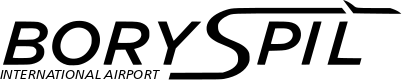 ДЕРЖАВНЕ ПІДПРИЄМСТВО«МІЖНАРОДНИЙ АЕРОПОРТ «БОРИСПІЛЬ» 08300, Україна, Київська обл., Бориспільський район, село Гора, вулиця Бориспіль -7, код 20572069, юридична особа/ суб'єкт господарювання, який здійснює діяльність в окремих сферах господарювання, зазначених у п. 4 ч.1 ст. 2 Закону України «Про публічні закупівлі»Обґрунтування технічних та якісних характеристик предмета закупівлі та очікуваної вартості предмета закупівліОбґрунтування технічних та якісних характеристик предмета закупівлі та очікуваної вартості предмета закупівліПункт КошторисуНазва предмета закупівлі із зазначенням коду за Єдиним закупівельним словникомОчікувана вартість предмета закупівлі згідно річного плану закупівельОчікувана вартість предмета закупівлі згідно ОГОЛОШЕННЯ про проведення відкритих торгівІдентифікатор процедури закупівлі40.05 (2023)Послуги з зачистки резервуарів, вимірювань об’єму рідини, що подається в резервуар, вимірювання базової висоти резервуарів та дефектоскопія резервуарів, код ДК 021:2015 - 50430000-8 - Послуги з ремонтування і технічного обслуговування високоточного обладнання 726 411,71 грн. з ПДВ605 343,09грн. без ПДВ UA-2023-09-11-013071-a1Обґрунтування технічних та якісних характеристик предмета закупівліОбґрунтування на виконання вимог Постанови КМУ від 11.10.2016 № 710 «Про ефективне використання державних коштів»: Визначення потреби в закупівлі: Необхідність закупівлі «Послуги з зачистки резервуарів, вимірювань об’єму рідини, що подається в резервуар, вимірювання базової висоти резервуарів та дефектоскопія резервуарів» передбачена Законом України «Про метрологію та метрологічну діяльність» від 05 червня 2014 року № 1314- VII, «Правилами технічної експлуатації резервуарів та інструкції по їх ремонту». Потреба в закупівлі викликана необхідністю планової повірки резервуарів строк свідоцтва яких закінчився; визначення технічного стану резервуарів та вимірювання базових висот, виконання п.9,10 рекомендацій Звіту від 20.06.2023 року № 12-30-17 «Про перевірку готовності служб ДП МА «Бориспіль» до відновлення операційної діяльності» Обґрунтування обсягів закупівлі: Обсяги визначено відповідно до очікуваної потреби та обсягу фінансування. 1 Послуги з зачистки резервуарів: РВС – 2000 - 5 послуг; РГС – 25 - 5 послуг; ЧМАЗП-5524 ТЗ-22 – 2 послуги; резервуари модульні – 4 послуги. 2 Послуги з вимірювання об’єму рідини, що подається в резервуари: РГС – 25 - 7 послуг; РГС – 60 - 3 послуги. 3 Послуги з вимірювання базової висоти резервуарів: РВС – 2000 - 5 послуг; РГС – 15 - 2 послуги; РГС – 20 - 1 послуга; РГС – 25 - 26 послуг; РГС – 60 - 8 послуг; ЧМАЗП-5524 ТЗ- 22 – 2 послуги; резервуар модульні – 4 послуги. 4 Послуги з дефектоскопії резервуарів: РВС – 2000 - 5 послуг; РГС – 20 - 1 послуга; РГС – 25 - 17 послуг; РГС – 60 - 5 послуг; ЧМАЗП-5524 ТЗ-22 – 2 послуги; резервуар модульні – 2 послуги. 2Обґрунтування очікуваної вартості предмета закупівліОбґрунтування на виконання вимог Постанови КМУ від 11.10.2016 № 710 «Про ефективне використання державних коштів»:Обґрунтування очікуваної вартості предмета закупівлі:Визначення очікуваної вартості предмета закупівлі обумовлено статистичним аналізом загальнодоступної інформації про ціну предмета закупівлі на підставі затвердженої центральним органом виконавчої влади, що забезпечує формування та реалізує державну політику у сфері публічних закупівель, примірної методики визначення очікуваної вартості предмета закупівлі, затвердженої наказом Міністерства розвитку економіки, торгівлі та сільського господарства України від 18.02.2020 № 275.При визначенні очікуваної вартості проаналізовано результати попередніх власних закупівель аналогічної послуги за останні два роки з урахуванням умов оплати, логістики, місця надання послуги (режимна і нережимна зони аеропорту) та моніторинг ринку, а саме: направлено низку запитів підприємствам, що надають аналогічні послуги з подальшим отриманням комерційних пропозицій потенційних Учасників процедури закупівлі вищезазначеної послуги та за основу очікуваної вартості взята середня ціна за одиницю кожної групи послуг, що зазначена потенційними Учасниками закупівлі в своїх комерційних пропозиціях з урахуванням моніторингу ринку, проведеного через доступніінтернет джерела. Очікувана вартість предмета закупівлі визначена середнім арифметичним від запропонованих вартостей на виконання Послуги в наданих комерційних пропозиціях (пункт 4.1.2 Положення про порядок визначення очікуваної вартості предмета закупівлі від 17.05.2022 № 50- 06-1).3Інша інформаціяВсі послуги будуть замовлені у період дії правового режиму воєнного стану в Україні та протягом 90 днів з дня його припинення або скасування.№ п/пНайменування Послуги Од.виміруКількістьТехнічні та якісні характеристики предмета закупівлі(Технічна специфікація)1Послуги з зачистки резервуарів, вимірювань об’єму рідини, що подається в резервуар, вимірювання базової висоти резервуарів та дефектоскопія резервуарівПослуги з зачистки резервуарів, вимірювань об’єму рідини, що подається в резервуар, вимірювання базової висоти резервуарів та дефектоскопія резервуарівПослуги з зачистки резервуарів, вимірювань об’єму рідини, що подається в резервуар, вимірювання базової висоти резервуарів та дефектоскопія резервуарівПослуги з зачистки резервуарів, вимірювань об’єму рідини, що подається в резервуар, вимірювання базової висоти резервуарів та дефектоскопія резервуарів1.1Послуги з зачистки резервуарів РВС - 2000послуга5Послідовність етапів виконання Послуги- від'єднання живлення обладнання, паливопроводів, дихальної арматури, розлюковування резервуару;- відкачування палива з резервуару; - дегазація резервуару, контроль концентрації парів нафтопродуктів;- зачищення резервуару;- монтаж та герметизація люку резервуару, під'єднання живлення обладнання, паливопроводів, дихальної арматури.Результатом проведення зачистки резервуарів є акт зачистки резервуарів.Послуги надаються відповідно до чинного законодавства України, а також згідно з наступними нормативними та іншими документами: • Закон України «Про метрологію та метрологічну діяльність» від 05 червня 2014 року № 1314-VII; • «Правила технічної експлуатації резервуарів та інструкції по їх ремонту» затверджені Державним комітетом СССР по забезпеченню нафтопродуктами 26.12.1986 р.1.1Послуги з зачистки резервуарів РГС – 25послуга5Послідовність етапів виконання Послуги- від'єднання живлення обладнання, паливопроводів, дихальної арматури, розлюковування резервуару;- відкачування палива з резервуару; - дегазація резервуару, контроль концентрації парів нафтопродуктів;- зачищення резервуару;- монтаж та герметизація люку резервуару, під'єднання живлення обладнання, паливопроводів, дихальної арматури.Результатом проведення зачистки резервуарів є акт зачистки резервуарів.Послуги надаються відповідно до чинного законодавства України, а також згідно з наступними нормативними та іншими документами: • Закон України «Про метрологію та метрологічну діяльність» від 05 червня 2014 року № 1314-VII; • «Правила технічної експлуатації резервуарів та інструкції по їх ремонту» затверджені Державним комітетом СССР по забезпеченню нафтопродуктами 26.12.1986 р.1.1Послуги з зачистки ЧМАЗП-5524 ТЗ-22послуга2Послідовність етапів виконання Послуги- від'єднання живлення обладнання, паливопроводів, дихальної арматури, розлюковування резервуару;- відкачування палива з резервуару; - дегазація резервуару, контроль концентрації парів нафтопродуктів;- зачищення резервуару;- монтаж та герметизація люку резервуару, під'єднання живлення обладнання, паливопроводів, дихальної арматури.Результатом проведення зачистки резервуарів є акт зачистки резервуарів.Послуги надаються відповідно до чинного законодавства України, а також згідно з наступними нормативними та іншими документами: • Закон України «Про метрологію та метрологічну діяльність» від 05 червня 2014 року № 1314-VII; • «Правила технічної експлуатації резервуарів та інструкції по їх ремонту» затверджені Державним комітетом СССР по забезпеченню нафтопродуктами 26.12.1986 р.1.1Послуги з зачистки резервуарів модульнихпослуга4Послідовність етапів виконання Послуги- від'єднання живлення обладнання, паливопроводів, дихальної арматури, розлюковування резервуару;- відкачування палива з резервуару; - дегазація резервуару, контроль концентрації парів нафтопродуктів;- зачищення резервуару;- монтаж та герметизація люку резервуару, під'єднання живлення обладнання, паливопроводів, дихальної арматури.Результатом проведення зачистки резервуарів є акт зачистки резервуарів.Послуги надаються відповідно до чинного законодавства України, а також згідно з наступними нормативними та іншими документами: • Закон України «Про метрологію та метрологічну діяльність» від 05 червня 2014 року № 1314-VII; • «Правила технічної експлуатації резервуарів та інструкції по їх ремонту» затверджені Державним комітетом СССР по забезпеченню нафтопродуктами 26.12.1986 р.1.2Послуги з вимірювання об’єму рідини, що подається в резервуари РГС – 25послуга7Послідовність етапів виконання ПослугиПроведення вимірювань об’єму рідини, що подається в резервуар може проводитися одним з двох методів:- об’ємним, з використанням зразкових мірників і зразкового рівнеміра (при об’ємному методі перевірки вимірюють об’єм рідини в резервуарі і висоту наповнення після кожної або декількох контрольних доз);- за допомогою високоточного лазерного 3D сканера. (на підставі отриманих даних створюється 3D модель резервуара та визначається його ємність).Результатом проведення вимірювань об’єму рідини, що подається в резервуар є градуювальна (калібрувальна) таблиця резервуара при різному рівні заповнення та свідоцтво про повірку засобів вимірювальної техніки (на кожен резервуар окремо).Послуги надаються відповідно до чинного законодавства України, а також згідно з наступними нормативними та іншими документами: • Закон України «Про метрологію та метрологічну діяльність» від 05 червня 2014 року № 1314-VII; • «Правила технічної експлуатації резервуарів та інструкції по їх ремонту» затверджені Державним комітетом СССР по забезпеченню нафтопродуктами 26.12.1986 р.1.2Послуги з вимірювання об’єму рідини, що подається в резервуари РГС – 60послуга3Послідовність етапів виконання ПослугиПроведення вимірювань об’єму рідини, що подається в резервуар може проводитися одним з двох методів:- об’ємним, з використанням зразкових мірників і зразкового рівнеміра (при об’ємному методі перевірки вимірюють об’єм рідини в резервуарі і висоту наповнення після кожної або декількох контрольних доз);- за допомогою високоточного лазерного 3D сканера. (на підставі отриманих даних створюється 3D модель резервуара та визначається його ємність).Результатом проведення вимірювань об’єму рідини, що подається в резервуар є градуювальна (калібрувальна) таблиця резервуара при різному рівні заповнення та свідоцтво про повірку засобів вимірювальної техніки (на кожен резервуар окремо).Послуги надаються відповідно до чинного законодавства України, а також згідно з наступними нормативними та іншими документами: • Закон України «Про метрологію та метрологічну діяльність» від 05 червня 2014 року № 1314-VII; • «Правила технічної експлуатації резервуарів та інструкції по їх ремонту» затверджені Державним комітетом СССР по забезпеченню нафтопродуктами 26.12.1986 р.1.3Послуги з вимірювання базової висоти резервуарів РВС - 2000послуга5Послідовність етапів виконання ПослугиПроведення вимірювання базової висоти резервуарів проводиться:для горизонтальних резервуарів за допомогою метрштока (вимірюється відстань по вертикалі від площини, прийнятої за початок відліку, до верхнього краю горловини резервуара або вимірювальної трубки);для  вертикальних резервуарів за допомогою лот-рулетки (вимірюється відстань по вертикалі від точки дотику днища вантажем рулетки до верхнього краю направляючої планки замірного люка).Результатом проведення вимірювання базової висоти резервуарів є Акт вимірювання базової висоти резервуару.Послуги надаються відповідно до чинного законодавства України, а також згідно з наступними нормативними та іншими документами: • Закон України «Про метрологію та метрологічну діяльність» від 05 червня 2014 року № 1314-VII; • «Правила технічної експлуатації резервуарів та інструкції по їх ремонту» затверджені Державним комітетом СССР по забезпеченню нафтопродуктами 26.12.1986 р.1.3Послуги з вимірювання базової висоти резервуарів РГС – 15послуга2Послідовність етапів виконання ПослугиПроведення вимірювання базової висоти резервуарів проводиться:для горизонтальних резервуарів за допомогою метрштока (вимірюється відстань по вертикалі від площини, прийнятої за початок відліку, до верхнього краю горловини резервуара або вимірювальної трубки);для  вертикальних резервуарів за допомогою лот-рулетки (вимірюється відстань по вертикалі від точки дотику днища вантажем рулетки до верхнього краю направляючої планки замірного люка).Результатом проведення вимірювання базової висоти резервуарів є Акт вимірювання базової висоти резервуару.Послуги надаються відповідно до чинного законодавства України, а також згідно з наступними нормативними та іншими документами: • Закон України «Про метрологію та метрологічну діяльність» від 05 червня 2014 року № 1314-VII; • «Правила технічної експлуатації резервуарів та інструкції по їх ремонту» затверджені Державним комітетом СССР по забезпеченню нафтопродуктами 26.12.1986 р.1.3Послуги з вимірювання базової висоти резервуарів РГС – 20послуга1Послідовність етапів виконання ПослугиПроведення вимірювання базової висоти резервуарів проводиться:для горизонтальних резервуарів за допомогою метрштока (вимірюється відстань по вертикалі від площини, прийнятої за початок відліку, до верхнього краю горловини резервуара або вимірювальної трубки);для  вертикальних резервуарів за допомогою лот-рулетки (вимірюється відстань по вертикалі від точки дотику днища вантажем рулетки до верхнього краю направляючої планки замірного люка).Результатом проведення вимірювання базової висоти резервуарів є Акт вимірювання базової висоти резервуару.Послуги надаються відповідно до чинного законодавства України, а також згідно з наступними нормативними та іншими документами: • Закон України «Про метрологію та метрологічну діяльність» від 05 червня 2014 року № 1314-VII; • «Правила технічної експлуатації резервуарів та інструкції по їх ремонту» затверджені Державним комітетом СССР по забезпеченню нафтопродуктами 26.12.1986 р.1.3Послуги з вимірювання базової висоти резервуарів РГС – 25послуга26Послідовність етапів виконання ПослугиПроведення вимірювання базової висоти резервуарів проводиться:для горизонтальних резервуарів за допомогою метрштока (вимірюється відстань по вертикалі від площини, прийнятої за початок відліку, до верхнього краю горловини резервуара або вимірювальної трубки);для  вертикальних резервуарів за допомогою лот-рулетки (вимірюється відстань по вертикалі від точки дотику днища вантажем рулетки до верхнього краю направляючої планки замірного люка).Результатом проведення вимірювання базової висоти резервуарів є Акт вимірювання базової висоти резервуару.Послуги надаються відповідно до чинного законодавства України, а також згідно з наступними нормативними та іншими документами: • Закон України «Про метрологію та метрологічну діяльність» від 05 червня 2014 року № 1314-VII; • «Правила технічної експлуатації резервуарів та інструкції по їх ремонту» затверджені Державним комітетом СССР по забезпеченню нафтопродуктами 26.12.1986 р.1.3Послуги з вимірювання базової висоти резервуарів РГС – 60послуга8Послідовність етапів виконання ПослугиПроведення вимірювання базової висоти резервуарів проводиться:для горизонтальних резервуарів за допомогою метрштока (вимірюється відстань по вертикалі від площини, прийнятої за початок відліку, до верхнього краю горловини резервуара або вимірювальної трубки);для  вертикальних резервуарів за допомогою лот-рулетки (вимірюється відстань по вертикалі від точки дотику днища вантажем рулетки до верхнього краю направляючої планки замірного люка).Результатом проведення вимірювання базової висоти резервуарів є Акт вимірювання базової висоти резервуару.Послуги надаються відповідно до чинного законодавства України, а також згідно з наступними нормативними та іншими документами: • Закон України «Про метрологію та метрологічну діяльність» від 05 червня 2014 року № 1314-VII; • «Правила технічної експлуатації резервуарів та інструкції по їх ремонту» затверджені Державним комітетом СССР по забезпеченню нафтопродуктами 26.12.1986 р.1.3Послуги з вимірювання базової висоти ЧМАЗП-5524 ТЗ-22послуга2Послідовність етапів виконання ПослугиПроведення вимірювання базової висоти резервуарів проводиться:для горизонтальних резервуарів за допомогою метрштока (вимірюється відстань по вертикалі від площини, прийнятої за початок відліку, до верхнього краю горловини резервуара або вимірювальної трубки);для  вертикальних резервуарів за допомогою лот-рулетки (вимірюється відстань по вертикалі від точки дотику днища вантажем рулетки до верхнього краю направляючої планки замірного люка).Результатом проведення вимірювання базової висоти резервуарів є Акт вимірювання базової висоти резервуару.Послуги надаються відповідно до чинного законодавства України, а також згідно з наступними нормативними та іншими документами: • Закон України «Про метрологію та метрологічну діяльність» від 05 червня 2014 року № 1314-VII; • «Правила технічної експлуатації резервуарів та інструкції по їх ремонту» затверджені Державним комітетом СССР по забезпеченню нафтопродуктами 26.12.1986 р.1.3Послуги з вимірювання базової висоти резервуарів модульніпослуга4Послідовність етапів виконання ПослугиПроведення вимірювання базової висоти резервуарів проводиться:для горизонтальних резервуарів за допомогою метрштока (вимірюється відстань по вертикалі від площини, прийнятої за початок відліку, до верхнього краю горловини резервуара або вимірювальної трубки);для  вертикальних резервуарів за допомогою лот-рулетки (вимірюється відстань по вертикалі від точки дотику днища вантажем рулетки до верхнього краю направляючої планки замірного люка).Результатом проведення вимірювання базової висоти резервуарів є Акт вимірювання базової висоти резервуару.Послуги надаються відповідно до чинного законодавства України, а також згідно з наступними нормативними та іншими документами: • Закон України «Про метрологію та метрологічну діяльність» від 05 червня 2014 року № 1314-VII; • «Правила технічної експлуатації резервуарів та інструкції по їх ремонту» затверджені Державним комітетом СССР по забезпеченню нафтопродуктами 26.12.1986 р.1.4Послуги з дефектоскопії резервуарів РВС - 2000послуга5Послідовність етапів виконання Послуги- ознайомлення з технічною документацією на резервуар;- вивчення інформації щодо об'ємів проведених ремонтів та усунення дефектів виявлених під час експлуатації резервуару;- підбір необхідних засобів вимірювальної техніки та апаратури;- візуально-оптичний контроль зварних з'єднань у зонах концентрації напруг та зонах максимального зносу;- геометричні вимірювання конструкції резервуару;- ультразвуковий контроль стану зварних з'єднань конструкції резервуару у відповідності до вимог нормативної документації;- перевірка на герметичність зварних з'єднань та основного металу  резервуару в підозрілих місцях;- капілярний контроль місць перетину зварних з'єднань та кутових зварних швів приварки люків та патрубків із зоною основного металу;- визначення строку безпечної експлуатації з урахуванням прогнозованого режиму експлуатації, визначення заходів для забезпечення безпечної експлуатації резервуарів.Результатом проведення дефектоскопії резервуарів є висновок експертизи за результатами експертного обстеження резервуару.Послуги надаються відповідно до чинного законодавства України, а також згідно з наступними нормативними та іншими документами: • Закон України «Про метрологію та метрологічну діяльність» від 05 червня 2014 року № 1314-VII; • «Правила технічної експлуатації резервуарів та інструкції по їх ремонту» затверджені Державним комітетом СССР по забезпеченню нафтопродуктами 26.12.1986 р.1.4Послуги з дефектоскопії резервуарів РГС – 25послуга17Послідовність етапів виконання Послуги- ознайомлення з технічною документацією на резервуар;- вивчення інформації щодо об'ємів проведених ремонтів та усунення дефектів виявлених під час експлуатації резервуару;- підбір необхідних засобів вимірювальної техніки та апаратури;- візуально-оптичний контроль зварних з'єднань у зонах концентрації напруг та зонах максимального зносу;- геометричні вимірювання конструкції резервуару;- ультразвуковий контроль стану зварних з'єднань конструкції резервуару у відповідності до вимог нормативної документації;- перевірка на герметичність зварних з'єднань та основного металу  резервуару в підозрілих місцях;- капілярний контроль місць перетину зварних з'єднань та кутових зварних швів приварки люків та патрубків із зоною основного металу;- визначення строку безпечної експлуатації з урахуванням прогнозованого режиму експлуатації, визначення заходів для забезпечення безпечної експлуатації резервуарів.Результатом проведення дефектоскопії резервуарів є висновок експертизи за результатами експертного обстеження резервуару.Послуги надаються відповідно до чинного законодавства України, а також згідно з наступними нормативними та іншими документами: • Закон України «Про метрологію та метрологічну діяльність» від 05 червня 2014 року № 1314-VII; • «Правила технічної експлуатації резервуарів та інструкції по їх ремонту» затверджені Державним комітетом СССР по забезпеченню нафтопродуктами 26.12.1986 р.1.4Послуги з дефектоскопії резервуарів РГС – 20послуга1Послідовність етапів виконання Послуги- ознайомлення з технічною документацією на резервуар;- вивчення інформації щодо об'ємів проведених ремонтів та усунення дефектів виявлених під час експлуатації резервуару;- підбір необхідних засобів вимірювальної техніки та апаратури;- візуально-оптичний контроль зварних з'єднань у зонах концентрації напруг та зонах максимального зносу;- геометричні вимірювання конструкції резервуару;- ультразвуковий контроль стану зварних з'єднань конструкції резервуару у відповідності до вимог нормативної документації;- перевірка на герметичність зварних з'єднань та основного металу  резервуару в підозрілих місцях;- капілярний контроль місць перетину зварних з'єднань та кутових зварних швів приварки люків та патрубків із зоною основного металу;- визначення строку безпечної експлуатації з урахуванням прогнозованого режиму експлуатації, визначення заходів для забезпечення безпечної експлуатації резервуарів.Результатом проведення дефектоскопії резервуарів є висновок експертизи за результатами експертного обстеження резервуару.Послуги надаються відповідно до чинного законодавства України, а також згідно з наступними нормативними та іншими документами: • Закон України «Про метрологію та метрологічну діяльність» від 05 червня 2014 року № 1314-VII; • «Правила технічної експлуатації резервуарів та інструкції по їх ремонту» затверджені Державним комітетом СССР по забезпеченню нафтопродуктами 26.12.1986 р.1.4Послуги з дефектоскопії резервуарів РГС – 60послуга5Послідовність етапів виконання Послуги- ознайомлення з технічною документацією на резервуар;- вивчення інформації щодо об'ємів проведених ремонтів та усунення дефектів виявлених під час експлуатації резервуару;- підбір необхідних засобів вимірювальної техніки та апаратури;- візуально-оптичний контроль зварних з'єднань у зонах концентрації напруг та зонах максимального зносу;- геометричні вимірювання конструкції резервуару;- ультразвуковий контроль стану зварних з'єднань конструкції резервуару у відповідності до вимог нормативної документації;- перевірка на герметичність зварних з'єднань та основного металу  резервуару в підозрілих місцях;- капілярний контроль місць перетину зварних з'єднань та кутових зварних швів приварки люків та патрубків із зоною основного металу;- визначення строку безпечної експлуатації з урахуванням прогнозованого режиму експлуатації, визначення заходів для забезпечення безпечної експлуатації резервуарів.Результатом проведення дефектоскопії резервуарів є висновок експертизи за результатами експертного обстеження резервуару.Послуги надаються відповідно до чинного законодавства України, а також згідно з наступними нормативними та іншими документами: • Закон України «Про метрологію та метрологічну діяльність» від 05 червня 2014 року № 1314-VII; • «Правила технічної експлуатації резервуарів та інструкції по їх ремонту» затверджені Державним комітетом СССР по забезпеченню нафтопродуктами 26.12.1986 р.1.4Послуги з дефектоскопії ЧМАЗП-5524 ТЗ-22послуга2Послідовність етапів виконання Послуги- ознайомлення з технічною документацією на резервуар;- вивчення інформації щодо об'ємів проведених ремонтів та усунення дефектів виявлених під час експлуатації резервуару;- підбір необхідних засобів вимірювальної техніки та апаратури;- візуально-оптичний контроль зварних з'єднань у зонах концентрації напруг та зонах максимального зносу;- геометричні вимірювання конструкції резервуару;- ультразвуковий контроль стану зварних з'єднань конструкції резервуару у відповідності до вимог нормативної документації;- перевірка на герметичність зварних з'єднань та основного металу  резервуару в підозрілих місцях;- капілярний контроль місць перетину зварних з'єднань та кутових зварних швів приварки люків та патрубків із зоною основного металу;- визначення строку безпечної експлуатації з урахуванням прогнозованого режиму експлуатації, визначення заходів для забезпечення безпечної експлуатації резервуарів.Результатом проведення дефектоскопії резервуарів є висновок експертизи за результатами експертного обстеження резервуару.Послуги надаються відповідно до чинного законодавства України, а також згідно з наступними нормативними та іншими документами: • Закон України «Про метрологію та метрологічну діяльність» від 05 червня 2014 року № 1314-VII; • «Правила технічної експлуатації резервуарів та інструкції по їх ремонту» затверджені Державним комітетом СССР по забезпеченню нафтопродуктами 26.12.1986 р.1.4Послуги з дефектоскопії резервуарів модульнихпослуга2Послідовність етапів виконання Послуги- ознайомлення з технічною документацією на резервуар;- вивчення інформації щодо об'ємів проведених ремонтів та усунення дефектів виявлених під час експлуатації резервуару;- підбір необхідних засобів вимірювальної техніки та апаратури;- візуально-оптичний контроль зварних з'єднань у зонах концентрації напруг та зонах максимального зносу;- геометричні вимірювання конструкції резервуару;- ультразвуковий контроль стану зварних з'єднань конструкції резервуару у відповідності до вимог нормативної документації;- перевірка на герметичність зварних з'єднань та основного металу  резервуару в підозрілих місцях;- капілярний контроль місць перетину зварних з'єднань та кутових зварних швів приварки люків та патрубків із зоною основного металу;- визначення строку безпечної експлуатації з урахуванням прогнозованого режиму експлуатації, визначення заходів для забезпечення безпечної експлуатації резервуарів.Результатом проведення дефектоскопії резервуарів є висновок експертизи за результатами експертного обстеження резервуару.Послуги надаються відповідно до чинного законодавства України, а також згідно з наступними нормативними та іншими документами: • Закон України «Про метрологію та метрологічну діяльність» від 05 червня 2014 року № 1314-VII; • «Правила технічної експлуатації резервуарів та інструкції по їх ремонту» затверджені Державним комітетом СССР по забезпеченню нафтопродуктами 26.12.1986 р.